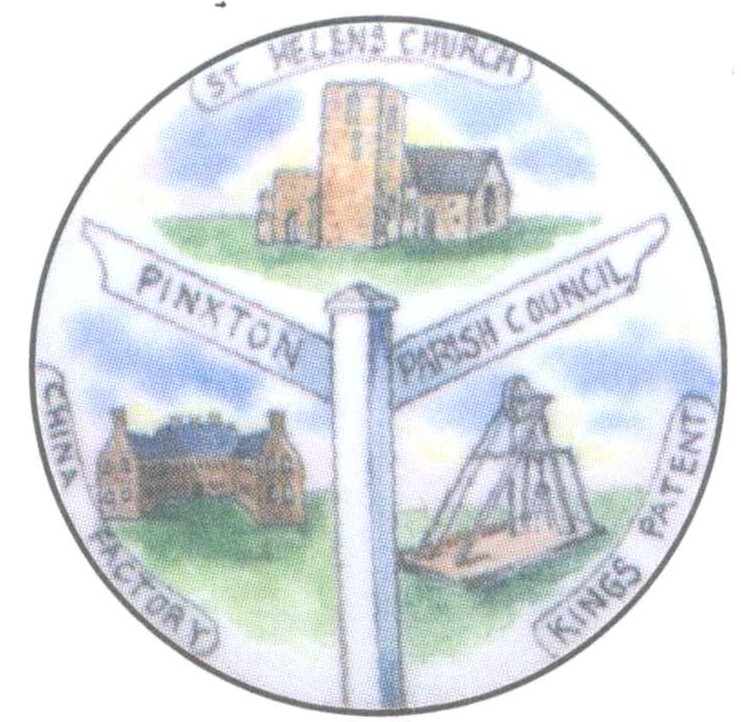 Minutes of the Annual Parish Meeting held on Wednesday18th May 2022 at 6.30pmPresent: Cllr M Hinman (Chairman)		Cllr M Dooley		Cllr S Fox	Cllr J SiddleCllr C Drake-Brockman		Cllr V Meredith	Cllr R Street	Cllr B KellyCllr L Brentnall		Cllr J Coyle	Cllr P ChippingtonL J Powell – Parish ClerkPublic x 10	Apologies for AbsenceThere were no apologies for absence.Appointment of Clerk for meetingMs Lisa Powell was appointed as Clerk for this meeting.Precept for 2022/2023The Clerk advised that the precept for the coming year had remained the same as last year at £258,300. The Clerk explained that with the increase in number of properties the tax base figure had been raised and therefore the precept levy on each house had been lowered.Chairman’s Annual ReportThe Chairman gave the following report:Hello everyone and thank you for coming, it’s good to see so many of you here.We’ve all been through a very hard few years but at last we are coming out the other side. The village hall is welcoming back its regular community groups and people wishing to hold events.You are probably aware that the Parish Council have made the decision not to carry out an extension to the village hall but to carry out a refurbishment instead, this will involve the reconfiguration of some areas. In doing this money will be available to focus on the community more so if you have any suggestions to put before the council please do so.This last year we have made some improvements to parts of the village such as:A new fence and ball stop around Pinxton FC.Improvements around the memorial on Kirkstead road which include metal fencing and benches.A beautiful NHS bench and roses in front of the village hall.Several new dog bins.A new bus shelter and defibrillator on wharf Road.Gates on allotment car park to avoid the re-occurrence of travellers.Repairs to playground equipment.The list is really endless.I would like to say what an honour it has been for me as Chairman of the Parish Council and how grateful I am for the support of my fellow councillors, the council staff and you the members of the public, but a special thank you must go to Barrie Cooper who kindly volunteered to become our litter picker and is doing a tremendous job.If you do have any questions, please contact the Parish Clerk.Comments/QuestionsCllr Dooley commented on how well the Parish Council had done over the past 2 years, giving out fruit baskets, gifts to schools, selection boxes and the great success of the fun day. She was proud that the Parish had supported the community so much.Cllr Dooley then announced that she was stepping down a Vice Chair.Community Groups Reports Helen Marriott reported that the Scouts and Cubs had managed to keep going. They have several planned events and some events that have been:Father’s Day EveningIndependence DayBurns NightChinese New YearFirst AidLitter Pick around the villageEaster Egg HuntCake Sale in aid of UkraineMr. Shinfield of Pinxton FC thanked the Parish Council for the new fencing and the ballstop and advised that the new defibrillator was being fixed in place this week.A report was given by a St John ambulance representative:There are three groups in the village , 2 youth and 1 adult, 5-10years, 10-17.5 years and 17.5 years plus. They cover a wide range of events.Meeting closed 6.46pmSigned Chairman…………………………………………………………………. (Cllr Hinman)